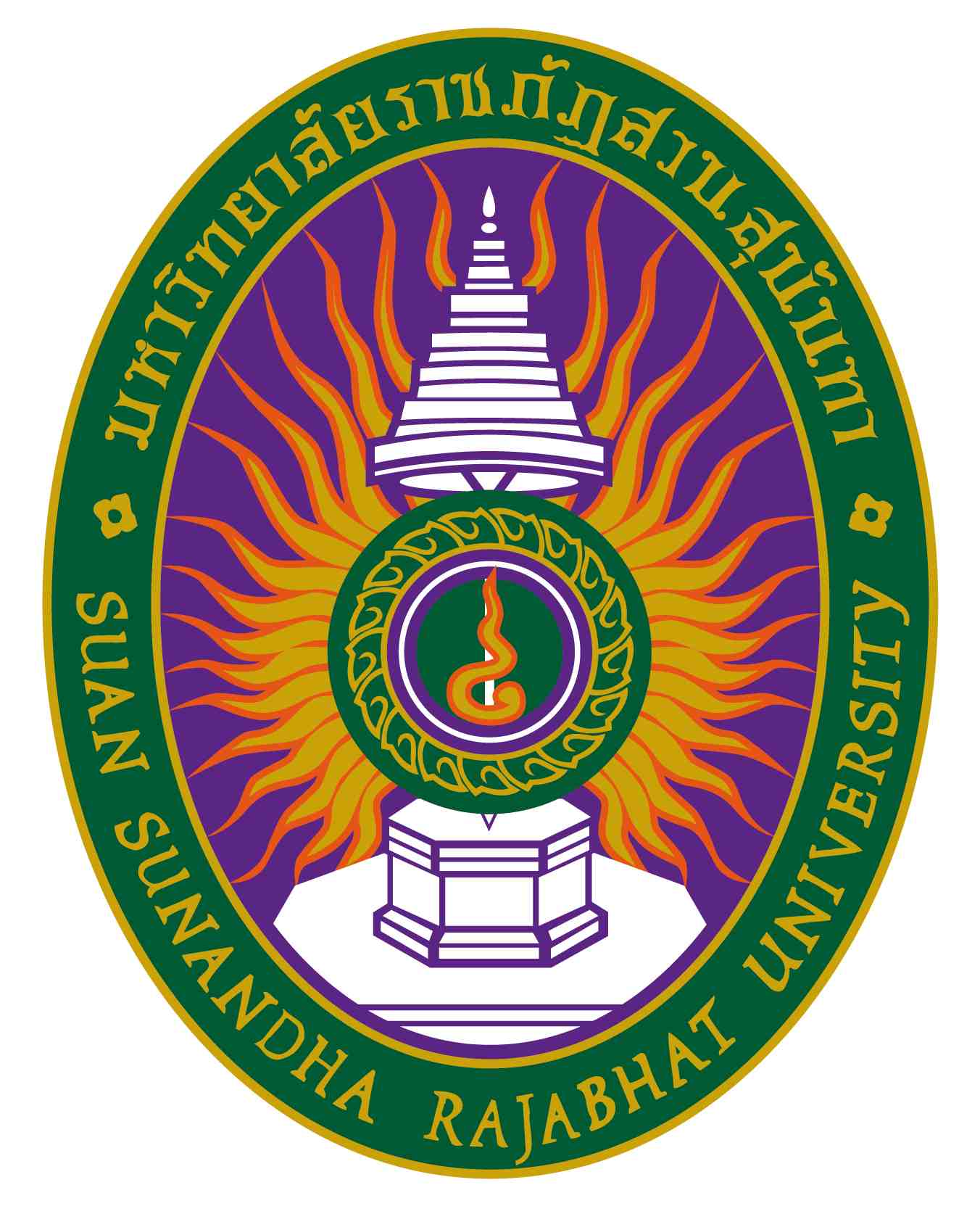 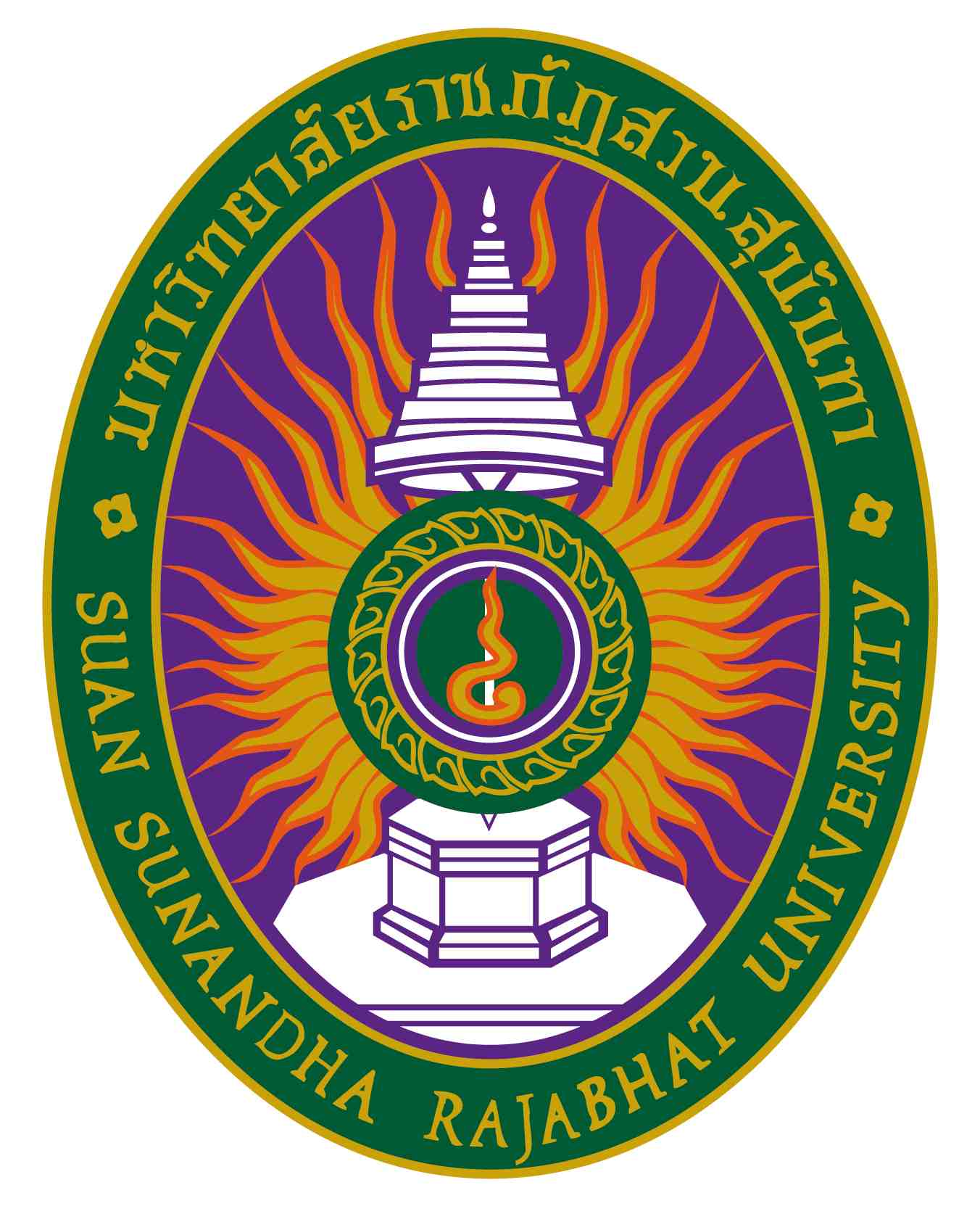 รายละเอียดของรายวิชา (Course Specification)รหัสวิชา EDC๒๑๐๑ รายวิชา การวัดและประเมินผลการเรียนรู้ (Learning Measurement and Evaluation)
		หน่วยกิต ๓(๒-๒-๕) สาขาวิชา..ใช้กับทุกสาขาวิชา.....คณะ/วิทยาลัย…ครุศาสตร์...มหาวิทยาลัยราชภัฏสวนสุนันทาภาคการศึกษา....๑....ปีการศึกษา.…๒๕๖๖... (ฉบับผู้เรียน)หลักสูตรและประเภทของรายวิชา	หลักสูตร    			…ครุศาสตรบัณฑิตทุกสาขาวิชา.......................		ประเภทของรายวิชา  		…หมวดวิชาเฉพาะด้าน....................................คำอธิบายรายวิชา	(ภาษาไทย) การวัดและประเมินผลการเรียนรูตามสภาพจริงดวยวิธีการที่เหมาะสมและสอดคลองกับลักษณะของสาระสําคัญในเรื่องที่ประเมิน บริบทและความแตกตางระหวางบุคคลของผูเรียน ผูเรียนที่มีความตองการจําเปนพิเศษ สะทอนผลการประเมินเพื่อพัฒนาการของผูเรียนและพัฒนาคุณภาพการจัดการเรียนรู โดยใชหลักการ แนวคิด ทฤษฎีการวัดและประเมินผล การประเมินตามสภาพจริง โดยมีการประยุกต์ใช้หลักการวัดและประเมินผลการเรียนรู้แนวใหม่ และทักษะการวัดและประเมินผลในศตวรรษที่ 21 ในการออกแบบและสรางเครื่องมือวัดและประเมินผลที่สอดคล้องกับจุดมุ่งหมายทางการศึกษาและพฤติกรรมการเรียนรู้ การใช้เทคโนโลยีดิจิทัลเพื่อการวัดและประเมินผลการเรียนรู้ สถิติที่ใช้ในการวัดและประเมินผล การรายงานและการใหขอมูลปอนกลับที่      สงเสริมการเรียนรูของผูเรียน พร้อมนำผลการประเมินไปใช้ในการแก้ปัญหาพัฒนาผู้เรียนตามสภาพจริงและพัฒนาการเรียนการสอน  คุณธรรมและจริยธรรมของนักวัดและประเมินผล แนวทางการใชผลการวัดและประเมินผลผูเรียนในปรับปรุงพัฒนาการเรียนรูของ     ผูเรียน เพื่อใหสามารถวัดและประเมินผลเพื่อพัฒนาผูเรียนอยางเหมาะสมและสรางสรรค และใชการสะทอนคิดไปประยุกตใชในการพัฒนาตนเองในการเปนครูที่ดี มีความรอบรู และทันสมัยตอความเปลี่ยนแปลง	(ภาษาอังกฤษ) Measure and evaluate through methods which are practical and appropriate to the subject matter, context, individual difference of learners, and learners with special needs, reflect the evaluation result for learner development and quality development of learning management under the concepts and theories of measurement and evaluation, authentic assessment by applying new methods of measurement and evaluation of learning, measurement and evaluation skills in the 21st century for designing measurement and evaluation instrument design according to educational aims and learning behaviors; methods and principles for creating tools used to measure and evaluate learning behaviors, statistics used for measuring and evaluating results, providing feedback, reporting for learning promotion in learners, morals and ethics of assessors, guideline of using measurement and evaluation result in learner development, proper and creative measurement and evaluation, and use the reflective practice for self-development to be a good teacher who is proficient, smart, and up to dateรายชื่อผู้สอน สถานที่ติดต่อ และสาขาที่ลงทะเบียนเรียนระบบการจัดการเรียนรู้  HyFlex: On site, On line & On Demand                               Moodle (Click ที่ Login as a guest) และใช้ระบบ Google Classroom & Google Hangout Meet  การวัดและประเมินผลของรายวิชาเกณฑ์การประเมิน อิงจากกองบริการการศึกษา มหาวิทยาลัยราชภัฏสวนสุนันทา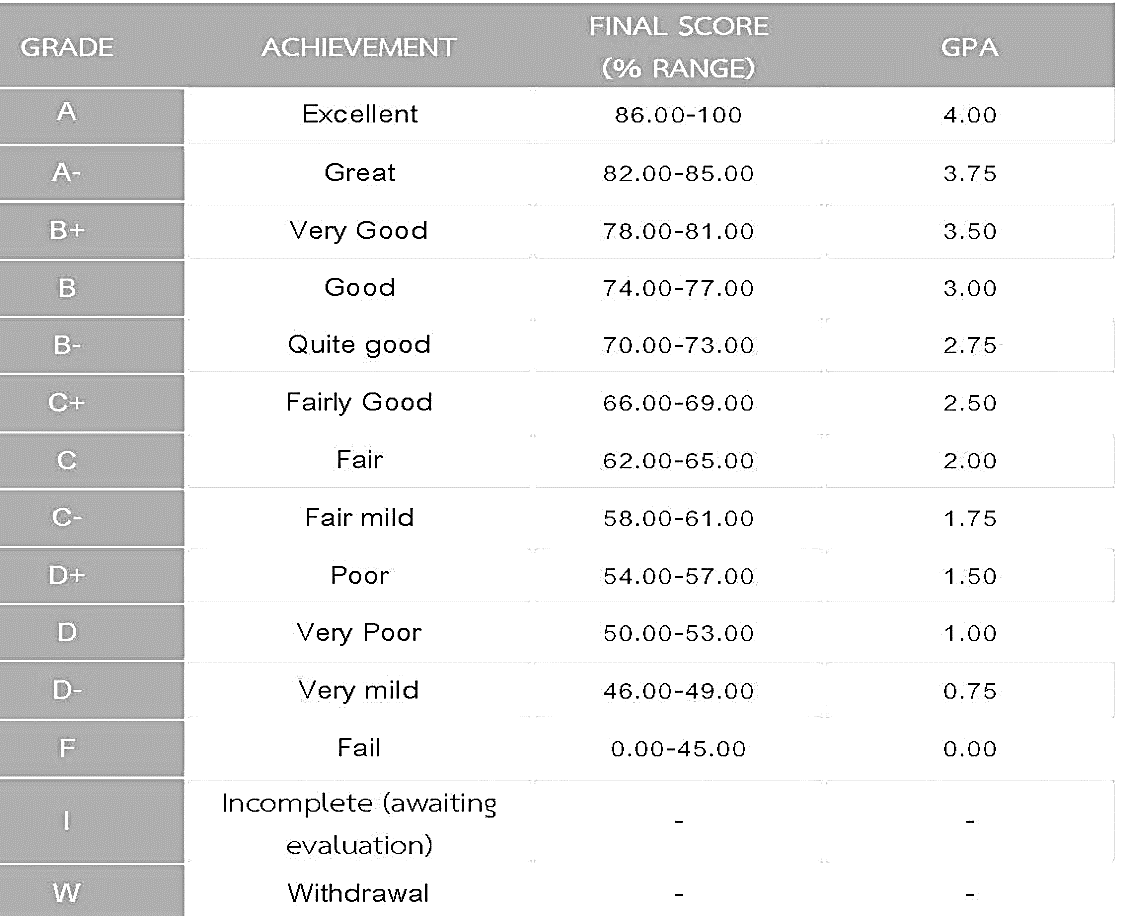 รายชื่อผู้สอนสถานที่ติดต่อ และช่องทางการติดต่อสาขาวิชาที่ลงทะเบียนเรียนผศ.ดร.กรรณิการ์ ภิรมย์รัตน์สำนักงานคณบดีคณะครุศาสตร์ ชั้น 3Email: Kannika.bh@ssru.ac.thLine: Kannika_bhเบอร์โทร QR code Moodleสังคมศึกษารศ.ดร.สุชีรา มะหิเมืองอาคาร 11 คณะครุศาสตร์ ชั้น 5 ห้อง 1155Email: sucheera.ma@ssru.ac.thLine: 0818472942เบอร์โทร 081 8472942QR code Moodleภาษาอังกฤษผศ.ดร.วิภาวรรณ เอกวรรณังอาคาร 11 คณะครุศาสตร์ ชั้น 5 ห้อง 1155Email: wipawan.ea@ssru.ac.thLine: kope2560เบอร์โทร 089 9941402 QR code Moodleภาษาไทยผศ.ดร.สุทธิพงศ์ บุญผดุงอาคาร 11 คณะครุศาสตร์ ชั้น 4 ห้อง 1145Email: suttipong,bo@ssru.ac.thLine: ajporเบอร์โทร 062 5255638QR code Moodle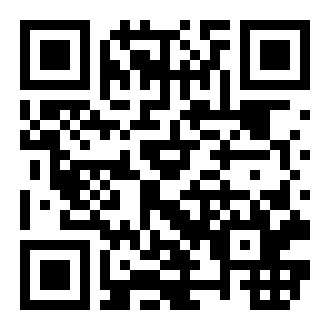 วิทยาศาสตร์ทั่วไปอ.ดร.พัชราภรณ์ พิลาสมบัติอาคาร 11 คณะครุศาสตร์ ชั้น  ห้อง Email : patcharaporn.pi@ssru.ac.thLine : genius-aเบอร์โทร 086-3271681สังคมศึกษาผศ.ตีรวิชช์ ทินประภาอาคาร 11 คณะครุศาสตร์ 4 ชั้น  ห้อง Email : teerawit.ti@ssru.ac.thLine : teerawit_liftเบอร์โทร : 086-5594623เทคโนโลยีดิจิทัลเพื่อการศึกษาผศ.ดร.วรรณภร ศิริพละอาคาร Email : Line :เบอร์โทร การศึกษาปฐมวัยครั้งที่เนื้อหารูปแบบการเรียนการสอน(ผู้สอนและผู้เรียนร่วมพิจารณา)วิธีการสอน การจัดการเนื้อหาและสื่อการเรียนการสอนการวัดผล๑ปฐมนิเทศผู้เรียนเกี่ยวกับรายละเอียดการเรียนรายวิชาการวัดและประเมินผลการเรียนรู้  แหล่งเรียนรู้ที่เกี่ยวข้อง และการสืบค้นจาก ฐานข้อมูลออนไลน์ที่ได้มาตรฐานเพื่อการศึกษาและเรียนรู้เกี่ยวกับการวัดและประเมินผลการเรียนรู้การทดสอบความรู้พื้นฐานเกี่ยวกับการวัดและประเมินผลการเรียนรู้ On siteการเรียนแบบพบหน้า (Face to Face)วิธีการสอน บรรยายและการร่วมอภิปราย แนะนำรายวิชาการวัดและประเมินผลการเรียนรู้ ผ่าน มคอ. ๓ (Course specification) พร้อมแนะนำ Moodle เพื่อดาวน์โหลดเอกสารประกอบการเรียนการใช้ Google classroom และ LINK ในการเรียนจาก Google Hangout Meet วิธีการส่งงาน เอกสารฝึกปฏิบัติ QUIZ และอื่น ๆ ที่เกี่ยวข้อง เช่น วิธีการเรียนรูปแบบใหม่ HyFlex: On site, Online และ On Demandผู้สอนและผู้เรียนร่วมกันพิจารณาและลงสรุปรูปแบบการเรียนการสอนตั้งแต่สัปดาห์ที่ 2 จนถึงสัปดาห์ที่ 17 ว่าจะเรียนแบบใด (ยกเว้นสัปดาห์การสอบกลางภาคและสัปดาห์การสอบปลายที่เป็น On site) ผู้สอนเปิดช่วงเวลาให้ผู้เรียนถามข้อสงสัยผ่านการแลกเปลี่ยนความคิดเห็นในกิจกรรมการเรียน ชิ้นงาน/ภาระงาน การวัดประเมินผลของรายวิชาเพื่อใช้เป็นช้อมูลเบื้องต้นในการปรับปรุงรายวิชากับผู้เรียนรุ่นต่อไปแนะนำและฝึกให้ผู้เรียนสืบค้นและระบุแหล่งอ้างอิงข้อมูลและสารสนเทศนั้น ๆให้ผู้เรียนทำแบบทดสอบวัดประเมินความรู้พื้นฐานของตัวเอง (QUIZ)PowerPointมคอ.๓ (Course Specification)แบบทดสอบ๑. การเข้าชั้นเรียน๒. ถาม-ตอบ๓. QUIZ ๒๑. การวัดผลทางการศึกษา๑.๑ หลักการ แนวคิดและทฤษฎีการวัดผลทางการศึกษา๑.๒ ความสำคัญของการวัดผลทางการศึกษา๑.๓ กระบวนการการวัดผลทางการศึกษา๑.๔ เทคนิคการวัดผลทางการศึกษา   On site Online On Demand วิธีการสอน Mini Lecture การร่วมมือกันเรียนรู้ และการเรียนรู้ผ่านการปฏิบัติ๑. ผู้สอนกระตุ้นความสนใจผู้เรียนโดยใช้ประเด็น/ปัญหาที่แสดงถึงความสำคัญของการวัดผลทางทารศึกษา ใช้การถาม-ตอบเพื่อนำเข้าสู่สาระการเรียน  บรรยายสาระหัวข้อ ๑.๑-๑.๒๓. แบ่งผู้เรียนออกเป็นกลุ่ม ๆ ละ ๓-๔ คน ให้ผู้เรียนแต่ละคนของแต่ละกลุ่มทำใบงาน และร่วมกันอภิปรายเพื่อหาข้อสรุป ๔. ตัวแทนกลุ่มนำเสนอข้อสรุป สมาชิกของแต่ละกลุ่มที่เหลือร่วมแสดงความคิดเห็น ๕. ผู้เรียนสรุปสาระการเรียนโดยผู้สอนคอยชี้แนะและตรวจสอบความถูกต้อง ๖. เริ่มการเรียนต่อโดยให้ผู้เรียนเขียนคำถามที่ต้องการอยากรู้ในหัวข้อที่จะศึกษาและเรียนรู้ (หัวข้อ ๑.๓ และ ๑.๔)๗. ให้ผู้เรียน ๕ คน เสนอคำถามจากข้อ ๖ และให้ผู้เรียนที่เหลือร่วมคิดเห็นว่าลักษณะคำถามของเพื่อนเป็นแบบใดและเป็นอย่างไร เพื่อฝึกทักษะการตั้งคำถามให้กับผู้เรียน ให้ผู้เรียนปรับปรุงคำถามของตน๘. ผู้สอนบรรยายกระบวนการวัดผลทางการศึกษา และเทคนิคการวัดผลทางการศึกษา พร้อมให้ผู้เรียนตอบคำถามที่ตนอยากรู้ ๙. ให้ผู้เรียนทำใบงานและสรุปผลการทำงานในลักษณะ Graphic organizer พร้อมนำเสนอ และสรุปสาระการเรียน** ผู้เรียนทบทวนและเรียนรู้ด้วยตนเองจาก แหล่งเรียนรู้ และทำเอกสารฝึกหัด (On Demand)PowerPointเอกสารการเรียนแบบฝึกปฏิบัติ๑. การทดสอบออนไลน์๒. การร่วมกิจกรรมฯ และการสะท้อนคิด๓. การทำเอกสารฝึกหัด๓๒. อนุกรมวิธานของ บลูมแบบเดิมและแบบปรับใหม่๒.๑ อนุกรมวิธานของบลูมแบบเดิม๒.๒ อนุกรมวิธานของบลูมแบบปรับใหม่          On site Online On Demand วิธีการสอน Lecture และการเรียนเชิงรุก ๑. ผู้สอนเสนอสาระเกี่ยวกับอนุกรมวิธานของบลูมแบบเดิม ๒. ผู้เรียนร่วมกันแสดงความคิด ฝึกแปลความ ตีความหมายเกี่ยวกับอนุกรมวิธานของบลูมแบบเดิม๓. ผู้เรียนเชื่อมโยงสาระเกี่ยวกับอนุกรมวิธานของบลูมแบบเดิมกับแบบปรับใหม่๔. ผู้เรียนร่วมกันแสดงความคิด ฝึกแปลความ ตีความหมาย เกี่ยวกับอนุกรมวิธานของบลูมแบบใหม่๕. ผู้เรียนวิเคราะห์ความเหมือนและความต่างอนุกรมวิธานของบลูมแบบเดิมและแบบปรับใหม่      ๖. ให้ผู้เรียนทำชิ้นงานเกี่ยวกับการสร้างข้อสอบโดยอิงตามแนวคิดของบลูม (ฝึกซ้อมการทำงานชิ้นงานที่ 1)              ** ผู้เรียนทบทวนและเรียนรู้ด้วยตนเองแหล่งเรียนรู้และทำชิ้นงาน (On Demand)PowerPointเอกสารการเรียน๑. การอภิปรายและการสะท้อนคิด๒. การร่วมมือรวมพลังในการทำงาน๓. การเสนอผลงาน/ ชิ้นงาน๔๒. อนุกรมวิธานของ บลูมแบบเดิมและแบบปรับใหม่ (ต่อ)๒.๓ การวิเคราะห์มาตรฐานและตัวชี้วัด๒.๔ การเขียนผลการเรียนรู้ที่คาดหวัง   On site Online On Demand วิธีการสอน Active learning และ Coaching๑. ผู้เรียนศึกษามาตรฐานและตัวชี้วัดในกลุ่มสาระการเรียนรู้ (สาขาที่เรียน) ตามหลักสูตรแกนกลางการศึกษาขั้นพื้นฐาน ๒๕๕๑ (ฉบับปรับปรุง พ.ศ. ๒๕๖๐)  ๒. ผู้สอนแนะนำวิธีการวิเคราะห์มาตรฐานและตัวชี้วัดเพื่อนำไปสู่การกำหนดผลลัพธ์การเรียนรู้ และจุดประสงค์การเรียนรู้/จุดประสงค์เชิงพฤติกรรม๓. ผู้สอนฝึกผู้เรียนในการเขียนผลการเรียนรู้ที่คาดหวัง    ๔. ผู้เรียนฝึกซ้อมการสร้างข้อสอบ (ชิ้นงานที่ 1) ต่อ เปิดโอกาสให้ผู้เรียนปรึกษา/สอบถามเพื่อดำเนินการได้อย่างถูกต้องและสมบูรณ์ต่อไป                 ** ผู้เรียนทบทวนและเรียนรู้ด้วยตนเองจากแหล่งเรียนรู้ VDO ย้อนหลัง (online) และทำใบงาน หรือผู้เรียนอาจเรียนรู้แบบ On Demand โดยอ่านจากเอกสารและฝึกปฏิบัติ เป็นต้นPowerPointเอกสารการเรียนทำใบงาน๑. การสะท้อนคิด๒. ผลการทำใบงาน๕๓. เครื่องมือที่ใช้ในการวัดผลทางการศึกษา๓.๑ แบบทดสอบและการสร้างแบบทดสอบ๓.๒ การหาคุณภาพของแบบทดสอบ                  On site Online On Demand วิธีการสอน Experience based learning ๑. ผู้สอนให้ความรู้ แนวคิดและการสร้างข้อสอบแก่ผู้เรียน๒. ผู้สอนให้แนวคิดและวิธีการวิเคราะห์ข้อสอบ๓. ผู้เรียนนำงานที่ได้ฝึกซ้อม (ชิ้นงานที่ 1) มาปรับปรุงและเสริมเติมเต็มให้ได้ข้อสอบที่วัดได้ตรงตามวัตถุประสงค์การเรียนรู้ เปิดโอกาสให้ผู้เรียนปรึกษา/สอบถามเพื่อดำเนินการได้อย่างถูกต้องและสมบูรณ์ต่อไป                 ๔. ผู้เรียนฝึกการหาคุณภาพของข้อสอบรายข้อและทั้งฉบับ เช่น ความเที่ยงตรง ความเชื่อมั่น  ความยากง่ายและอำนาจจำแนก โดยใช้เอกสารการเรียน PowerPoint และการวิเคราะห์ วิพากษ์ ประเด็นต่าง ๆ ที่ใช้ในการสร้างและหาคุณภาพของแบบทดสอบ และมอบงานชิ้นที่ 2 ให้ผู้เรียนดำเนินการ๕. ผู้สอนและผู้เรียนเลือกประเด็นปัญหาในการสร้างและหาคุณภาพของแบบทดสอบที่เห็นตรงกันมากที่สุด ๓ อันดับ มาใช้ในการสนทนา พูดคุย อภิปรายแลกเปลี่ยนเรียนรู้ โดยดำเนินไปทีละปัญหา เพื่อให้ผู้เรียนได้แนวคิดเกี่ยวกับการวัดและประเมินผลเพื่อนำไปใช้ในการพัฒนาการเรียนรู้ให้กับนักเรียน พร้อมสรุปการเรียนรู้ในหัวข้อนี้ร่วมกันPowerPointเอกสารการเรียนและใบงานบทความต่างประเทศ๑. การร่วมกิจกรรมการเรียน๒. การร่วมวิเคราะห์ วิจารณ์และอภิปรายด้วยวาจาหรือผ่านช่องทาง Chat และช่องทางอื่น ๆ๖๓ เครื่องมือที่ใช้ในการวัดผลทางการศึกษา (ต่อ)๓.๓ แบบวัดด้านจิตพิสัย๓.๔ แบบวัดด้านทักษะพิสัย         On site Online On Demand วิธีการสอน การเรียนรู้เชิงรุก ๑. ผู้สอนให้ความรู้ แนวคิดและการสร้างแบบวัดด้านจิตพิสัยแก่ผู้เรียน๒. ผู้เรียนฝึกการหาคุณภาพของแบบวัดด้านจิตพิสัย เช่น ความเที่ยงตรง ความเชื่อมั่น (ให้สืบค้นจากเอกสารจาก สพฐ. และนำประเด็นมาวิพากษ์ วิจารณ์ อภิปรายร่วมกัน)๓. ผู้สอนให้ความรู้ แนวคิดและการสร้างแบบวัดด้านทักษะพิสัย๔. ผู้สอนนำประเด็นการเรียนรู้ข้างต้นมาเชื่อมโยงกับหลักการ แนวคิด ทฤษฎีทางการวัดและประเมินผล จากเอกสารการเรียน PowerPoint และการสืบค้นของผู้เรียน๕. ผู้เรียนสะท้อนความคิดเกี่ยวกับเครื่องมือที่ใช้ในการวัดผลฯ การนำไปใช้เพื่อพัฒนาการเรียนรู้ นำเสนอและแลกเปลี่ยนความรู้ ความคิดกับผู้สอนและเพื่อนผู้เรียน๖. ผู้เรียนสร้างแบบทดสอบวัดด้านทักษะพิสัย ฝึกการหาคุณภาพของแบบวัดด้านทักษะพิสัย ได้แก่ ความตรง ความเที่ยง/ความเชื่อมั่น (ชิ้นงานที่ 3 และชิ้นงานที่ 4) ** ผู้เรียนทบทวนและเรียนรู้ด้วยตนเองจาก VDO และแหล่งเรียนรู้ทางวิชาการทั้งไทยและต่างประเทศPowerPointเอกสารการเรียนเรียนรู้จากYouTube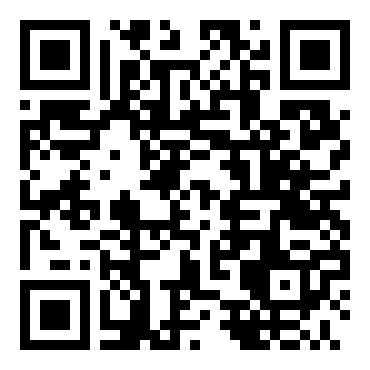 ๑. การสะท้อนความคิด๒. ผลงานการสร้างเครื่องมือในการวัดผลฯ(ช่วงเวลาในการทำชิ้นงานให้อยู่ในดุลพินิจของผู้สอนและผู้เรียนตกลงร่วมกัน)๗๔ การประเมินผลทางการศึกษา๔.๑ หลักการ แนวคิดและทฤษฎีเกี่ยวกับการประเมินผลทางการศึกษา๔.๒ ความสำคัญของการประเมินผลทางการศึกษา On site Online On Demand วิธีการสอน Mini Lecture, การอภิปรายและ Collaborative Learning๑. ผู้สอนเสนอเนื้อหาแนวคิดเกี่ยวกับการประเมินผลทางการศึกษา ความสำคัญของการประเมินผลทางการศึกษาด้วยวิธีการ Mini Lecture การอภิปราย การวิเคราะห์เนื้อหาจาก PowerPoint และเอกสารการเรียน ๒. ผู้เรียนร่วมมือกันเรียนรู้โดยตั้งคำถามและหาคำตอบเพื่อให้ได้ความคิดรวบยอดในหัวข้อที่เรียนรู้  ๓. แบ่งกลุ่มผู้เรียนและให้ช่วยกันวิเคราะห์ความสำคัญของการประเมินผลทางการศึกษาพร้อมเสนอข้อสรุปของกลุ่ม๔. ผู้สอนเติมเต็มข้อสรุปของความสำคัญของการประเมินผลทางการศึกษา๕. ผู้เรียนสรุปแนวคิดการประเมินผลทางการศึกษาโดยใช้ผังกราฟิก                     ** ผู้เรียนทบทวนและเรียนรู้ด้วยตนเองจากแหล่งเรียนรู้ (On Demand)PowerPointเอกสารการเรียนVDO๑. การอภิปรายและการคิดวิเคราะห์๒. การประเมินจากการทำงานกลุ่มและการแลกเปลี่ยนเรียนรู้ซึ่งกันและกัน๘๔  การประเมินผลทางการศึกษา (ต่อ)๔.๓ ประเภทของการประเมินผลทางการศึกษา๔.๔ การพัฒนาเกณฑ์การประเมินผลทางการศึกษา   ๔.๕ การใหขอมูลปอนกลับที่สงเสริมการเรียนรูของผูเรียน On site Online On Demand วิธีการสอน Mini Lecture, การอภิปรายและ Collaborative Learning๑. ผู้สอนให้ความรู้ แนวคิดเกี่ยวกับประเภทการประเมินผลทางการศึกษา (หัวข้อ ๔.๓ และ ๔.๔ต่อ) ใช้การถาม ตอบเพื่อให้ผู้เรียนเกิดความคิดรวบยอดในหัวข้อที่เรียนรู้  ๒. ผู้เรียนสรุปประเภทการการประเมินผลทางการศึกษาโดยใช้ผังกราฟิก    ๓. ผู้สอนให้ความรู้ แนวคิดเกี่ยวกับการพัฒนาเกณฑ์การประเมินผลทางการศึกษา๔. แบ่งกลุ่มผู้เรียนเพื่อให้พัฒนาเกณฑ์การประเมินผลการเรียนรู้โดยใช้ขอบเขตของสาขาวิชาของตัวเอง** ผู้เรียนทบทวนและเรียนรู้ด้วยตนเองแหล่งเรียนรู้ (On Demand)PowerPointเอกสารการเรียน๑. การอภิปรายและการคิดวิเคราะห์๒. การประเมินจากแลกเปลี่ยนเรียนรู้ซึ่งกันและกัน๙การสอบกลางภาค(ฝ่ายวิชาการ คณะครุศาสตร์เป็นผู้นัดวัน เวลา ในการสอบ)On siteการทดสอบความรู้ผู้เรียนSummative assessment (Part 1)แบบทดสอบการทดสอบความรู้โดยใช้แบบทดสอบกลางภาค จำนวน 40 ข้อ 20 คะแนน๑๐๕  การพัฒนาเกณฑ์การให้คะแนน๕.๑ แนวคิดเกี่ยวกับเกณฑ์การให้คะแนน๕.๒ ประเภทของเกณฑ์การให้คะแนนแบบต่าง ๆ On site Online On Demand วิธีการสอน Mini Lecture และ Story showing๑. ผู้สอนสนทนากับผู้เรียนในเรื่องการทำแบบทดสอบกลางภาค (Week ๙) รับฟังความคิดเห็นและให้คำอธิบายแก่ผู้เรียน๒. ผู้สอนเสนอเนื้อหาผ่าน Story showing และ Mini Lecture โดยใช้เอกสารการเรียน PowerPoint ๓. ผู้เรียนร่วมกิจกรรมโดยการเขียนคำตอบของตัวเองผ่านการใช้ Coggle ในลักษณะ Mind map, หรือการใช้ Padlet หรือเขียนลงในกระดาษ Post it ในลักษณะการพรรณนาความเกี่ยวกับการพัฒนาเกณฑ์การให้คะแนนเพื่อการแลกเปลี่ยนเรียนรู้ระหว่างกัน๔. ให้ผู้เรียนสรุปแนวคิดที่ได้เรียนรู้พร้อมแลกเปลี่ยนเรียนรู้ระหว่างผู้สอนและเพื่อนผู้เรียนคนอื่น ๆ เพิ่มเติมอีกครั้ง๕. ให้ผู้เรียนแบ่งกลุ่มและศึกษาเอกสารทางวิชาการต่างประเทศเกี่ยวกับ Rubrics และสรุปสาระสำคัญ๖. ให้ผู้เรียนสรุปสาระที่ศึกษาโดยเขียนในลักษณะ Graphic organize** ผู้เรียนเรียนด้วยตนเองจากการดู VDO การศึกษาบทความวิชาการหรือเอกสารจากในประเทศและต่างประเทศ (On Demand)PowerPointเอกสารการเรียนแบบฝึกหัดบทความวิชาการในประเทศและต่างประเทศ๑. การนำเสนอความรู้ ความคิดเห็น ๒. การเขียนคำตอบ๓. การแลกเปลี่ยนเรียนรู้๑๑๕  การพัฒนาเกณฑ์การให้คะแนน(ต่อ)๕.๓ การพัฒนาเกณฑ์การให้คะแนนแบบ analytic๕.๔ การพัฒนาเกณฑ์การให้คะแนนแบบ holistic๕.๕ การพัฒนาเกณฑ์การให้คะแนนแบบ annotated On site Online On Demand วิธีการสอน Mini Lecture, การอภิปราย และฝึกปฏิบัติ๑. ผู้สอนเสนอเนื้อหา โดยใช้เอกสารการเรียน และ PowerPoint ๒. ผู้เรียนร่วมกิจกรรมโดยการเขียนความรู้ ความคิดของตัวเองผ่านการใช้ Coggle ในลักษณะ Mind map, Padlet และหรือเขียนลงใน Post it ที่มีลักษณะเป็นการพรรณนาความเกี่ยวกับเนื้อหาการเรียน (ผู้สอนตั้งคำถามให้ผู้เรียนตอบ)ให้ผู้เรียนสรุปแนวคิดที่ได้เรียนรู้พร้อมแลกเปลี่ยนเรียนรู้ระหว่างผู้สอนและเพื่อนผู้เรียนคนอื่น ๆ เน้นการนำเทคโนโลยีดิจิทัลมาใช้ในการดำเนินการ๓. ให้ผู้เรียนแบ่งกลุ่มและศึกษาเอกสารทางวิชาการต่างประเทศเกี่ยวกับประเภทของ Rubrics และสรุปสาระสำคัญ๔. ให้ผู้เรียนแต่ละกลุ่มนำเสนอผลการสรุปสาระสำคัญ จากนั้นให้ผู้เรียนอภิปรายสิ่งที่เหมือนและแตกต่างจากผู้เรียนกลุ่มอื่น ๆ ที่ได้รับฟังไป ๕. ให้ผู้เรียนสรุปสาระที่ศึกษาและจากที่ได้อภิปรายโดยเขียนในลักษณะ Graphic organizer**  ผู้เรียนเรียนด้วยตนเองจากแหล่งเรียนรู้และปรึกษาหารือกับผู้สอน (On Demand)PowerPointเอกสารการเรียนเอกสารทางวิชาการจากต่างประเทศ๑. การอภิปรายและการคิดวิเคราะห์๒. การแลกเปลี่ยนเรียนรู้ซึ่งกันและกัน๓. การร่วมมือรวมพลังในการเสนอ ผลงาน๑๒๖ แฟ้มสะสมผลงาน๖.๑ แนวคิดเกี่ยวกับแฟ้มสะสมผลงาน๖.๒ แนวทางการประเมินแฟ้มสะสมผลงานของผู้เรียน On site Online On Demandวิธีการสอน Mini Lecture การอภิปราย การแลกเปลี่ยนความรู้และความคิด๑. ผู้สอนอธิบายแนวคิดเกี่ยวกับแฟ้มสะสมผลงาน และใช้การถาม ตอบกับผู้เรียนเพื่อให้ผู้เรียนสร้างความคิดรวบยอดในหัวข้อที่เรียนรู้๒. ผู้สอนแนะนำและให้แนวคิดเกี่ยวกับการประเมินแฟ้มสะสมผลงานของผู้เรียน๓. ผู้เรียนฝึกปฏิบัติการประเมินแฟ้มสะสมผลงานของผู้เรียน                    ๔. ผู้เรียนร่วมกันสรุปการเรียนรู้** ผู้เรียนเรียนด้วยตนเองจากแหล่งเรียนรู้ทางวิชาการ (On Demand)PowerPointเอกสารการเรียนhttps://www.youtube.com/watch?v=sh29Ma69hDw๑. การอภิปรายและการคิดวิเคราะห์๒. การแลกเปลี่ยนเรียนรู้ซึ่งกันและกัน๓. การร่วมมือรวมพลังในการเสนอ ผลงาน๑๓๗ การประเมินภาคปฏิบัติ    ๗.๑ แนวคิดเกี่ยวกับการประเมินภาคปฏิบัติ๗.๒ แนวทางการประเมินภาคปฏิบัติ           On site Online On Demand วิธีการสอน Collaborative & Active Learnings (inquiry/sharing/)๑. ผู้สอนให้ผู้เรียนทำงานร่วมกัน ช่วยกันระดมสมอง สืบค้นเพื่อเสนอแนวคิดการประเมินภาคปฏิบัติเพื่อนำไปใช้ในการพัฒนาการจัดการเรียนรู้ให้มีประสิทธิภาพ ๒. ผู้เรียนร่วมกันสะท้อนคิดและแลกเปลี่ยนเรียนรู้เกี่ยวกับการประเมินภาคปฏิบัติ ตลอดจนการสรุปความรู้ ข้อดี/ประโยชน์ของการทำงานร่วมกัน เป็นต้น๓. ผู้สอนเชื่อมโยงเนื้อหาการประเมินภาคปฏิบัติกับการทุจริตและประพฤติมิชอบโดยให้ผู้เรียนสร้างตัวชี้วัดเกี่ยวกับการทุจริตฯเพื่อให้เกิดความตระหนักและเห็นคุณค่าของประโยชน์ในการต่อต้านการทุจริต Corruption๔. ผู้เรียนเสนอผลงานผ่านการใช้เทคโนโลยีอย่างสร้างสรรค์PowerPointเอกสารการเรียนhttps://www.youtube.com/watch?v=uqiq17i_p9IYouTube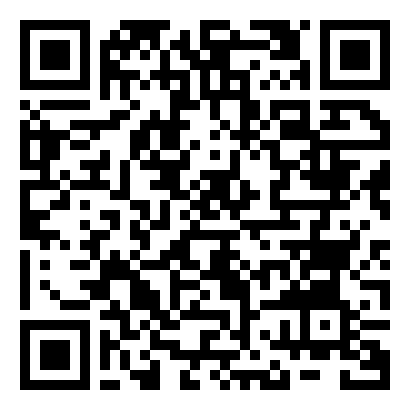 ๑. การสะท้อนคิด๒. การสืบค้น๓. ทักษะการสื่อสาร ๔. การใช้เทคโนโลยี๑๔๘ การประเมินตามสภาพจริง     ๘.๑ แนวคิดเกี่ยวกับการประเมินตามสภาพจริง๘.๒ แนวทางการประเมินตามสภาพจริง ๘.๓ สมรรถนะการวัดและประเมินผลในการจัดการศึกษาและการเรียนรู้ของครู(อิงกลุ่ม อิงเกณฑ์ Rubric) On site Online On Demand โปรแกรม Google Hangout Meetวิธีการสอน บรรยายและอภิปราย๑. ผู้สอนอธิบายแนวคิดเกี่ยวกับการประเมินตามสภาพจริง และใช้การถาม-ตอบกับผู้เรียนเพื่อให้ผู้เรียนได้ร่วมอภิปรายและสร้างความคิดรวบยอดในหัวข้อที่เรียนรู้๒. ผู้สอนแนะนำและให้ตัวอย่างที่หลากหลายกับแนวทางการประเมินตามสภาพจริง๓. ผู้เรียนสืบค้นข้อมูลและสารสนเทศเกี่ยวกับสมรรถนะการวัดและประเมินผลในการจัดการศึกษาและการเรียนรู้ของครูยุค Thailand 4.0 และยุคสังคมพลิกผัน เพื่อนำอภิปรายร่วมกันในวงกว้าง๔. ผู้เรียนสรุปและฝึกปฏิบัติการประเมินตามสภาพจริง  PowerPointเอกสารการเรียน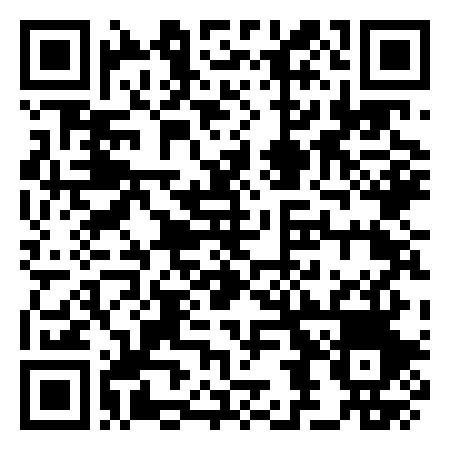 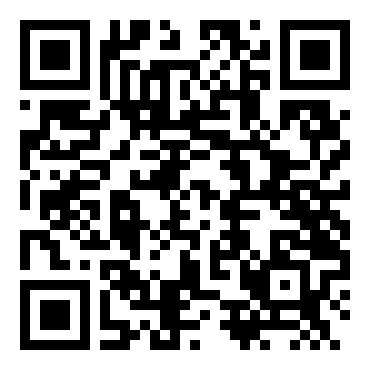 ๑. การสะท้อนคิด๒. การสืบค้น๓. ทักษะการสื่อสาร ๔. การใช้เทคโนโลยี๑๕๙ แนวทางการใช้ผลการวัดและประเมินเพื่อพัฒนาผู้เรียน๙.๑ บริบทและความแตกตางระหว่างบุคคลของผูเรียน ๙.๒ ผูเรียนที่มีความตองการจําเปนพิเศษ๙.๓ แนวทางการใชผลการวัดและประเมินในปรับปรุงพัฒนาการเรียนรูของผูเรียน On site Online On Demand วิธีการสอน บรรยาย อภิปราย และการให้ข้อมูลย้อนกลับ (feed back)๑. ผู้สอนอธิบายแนวทางการใช้ผลการวัดและประเมินเพื่อพัฒนาผู้เรียน และใช้การถาม-ตอบกับผู้เรียนเพื่อให้ผู้เรียนได้ร่วมอภิปรายและสร้างความคิดรวบยอดในหัวข้อที่เรียนรู้๒. ผู้สอนและผู้เรียนร่วมแสดงความคิดเห็นเกี่ยวกับบริบทและความแตกตางระหว่างบุคคลของผูเรียน ๓. ผู้เรียนสืบค้นข้อมูลและสารสนเทศเกี่ยวกับผู้เรียนที่มีความต้องการจำเป็นพิเศษ๔. ผู้เรียนสรุปและจัดทำแนวทางการใช้ผลการวัดและประเมินในการปรับปรุงพัฒนาการเรียนรู้ของผู้เรียนที่มีบริบทแตกต่างกัน และผู้เรียนที่มีความต้องการจำเป็นพิเศษ รวมถึงการให้ข้อมูลย้อนกลับ (feed back) ในแต่ละประเด็นได้อย่างชัดเจนPowerPointเอกสารการเรียน๑. การสะท้อนคิด๒. การสืบค้น๓. ทักษะการสื่อสาร ๔. การใช้เทคโนโลยี๑๖๑๐ บทสรุป๑๐.๑ แนวทางการวัดและประเมินผลเพื่อพัฒนาผูเรียนอยางเหมาะสมและสรางสรรค ๑๐.๒ การใชการสะทอนคิดในการพัฒนาตนเองสู่การเปนครูที่ดี มีความรอบรู และทันสมัยตอความเปลี่ยนแปลง On site Online On Demand วิธีการสอน การเรียนเชิงรุกและการร่วมมือกันเรียนรู้ ๑. ผู้เรียนร่วมกันเสนอแนวทางการวัดและประเมินผลเพื่อพัฒนาผูเรียนอยางเหมาะสมและสรางสรรค ๒. ผู้เรียนร่วมกันเสนอว่าการใชการสะทอนคิดในการพัฒนาตนเองสู่การเปนครูที่ดี มีความรอบรู และทันสมัยตอความเปลี่ยนแปลงมีอะไรบ้าง ๓. ผู้เรียนสรุปการเรียนรู้และนำเสนอโดยใช้เทคโนโลยีตามที่ถนัด** ผู้เรียนศึกษาด้วยตนเองจากแหล่งเรียนรู้ (On Demand)PowerPointเอกสารการเรียน๑. การสะท้อนคิด๒. การสืบค้น๓. ทักษะการสื่อสาร ๔. การใช้เทคโนโลยี๑๗การสอบปลายภาค(ฝ่ายวิชาการ คณะครุศาสตร์เป็นผู้นัดวัน เวลา ในการสอบ)On site การทดสอบความรู้ผู้เรียนSummative assessment (Part 2)แบบทดสอบการทดสอบความรู้โดยใช้แบบทดสอบปลายภาคจำนวน 40 ข้อ 20 คะแนนการวัดผลงานชิ้นที่ 1งานเดี่ยวงานชิ้นที่ 2งานเดี่ยวงานชิ้นที่ 3งานกลุ่มงานชิ้นที่ 4งานกลุ่มชิ้นงานหรือภาระงานงานกลุ่มสอบกลางภาคสอบปลายภาคการเข้าชั้นเรียนรายละเอียดสร้างข้อสอบวัดด้านพุทธิพิสัยจำเข้าใจประยุกต์ใช้/นำไปใช้วิเคราะห์ประเมินค่าสร้างสรรค์กระบวนการหาคุณภาพข้อสอบวัดด้านพุทธิพิสัยความตรงเชิงเนื้อหาTry out กับนักเรียนอย่างน้อย 30 คน เพื่อหา:ความยากง่าย อำนาจจำแนกรายข้อความเที่ยง/ความเชื่อมั่นของข้อสอบจัดทำรายงานสร้างข้อสอบวัดด้านทักษะพิสัยอิงตามแนวคิด ทฤษฎีที่สังเคราะห์ และจัดทำให้ครอบคลุมกับแนวคิด ทฤษฎีที่สังเคราะห์ต่อไป (ให้ปรึกษาอาจารย์ผู้สอน)กระบวนการหาคุณภาพข้อสอบวัดด้านทักษะพิสัยความตรงเชิงเนื้อหาTry out กับนักเรียนอย่างน้อย 30 คน เพื่อหา:ความยากง่าย อำนาจจำแนกรายข้อความเที่ยง/ความเชื่อมั่นของข้อสอบจัดทำรายงานกิจกรรมในชั้นเรียนแบบร่วมมือกันทำงาน เช่น การสร้างแบบวัดด้านจิตพิสัย/ การนำเสนอผลงาน/กิจกรรมการปฏิบัติอื่น ๆ ที่ผู้สอนและผู้เรียนร่วมกันกำหนด ข้อสอบเลือกตอบจำนวน 40 ข้อข้อสอบเลือกตอบจำนวน 40 ข้อการแสดงความรู้ความคิดเห็นการร่วมอภิปรายการแสดงคุณลักษณะความเป็นครู เช่นความรับผิดชอบคะแนนเต็ม10 คะแนน10 คะแนน10 คะแนน10 คะแนน10 คะแนน20 คะแนน20 คะแนน10 คะแนนคะแนนที่ได้...................................................................................................................................................